			2019 Bible Reading Plan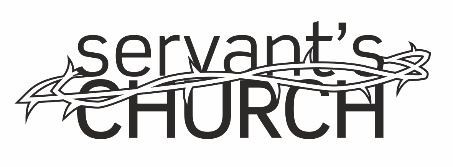 Date			NT Book/Chapter		OT 			Proverbs	01 January 2019	Matthew 1			Isaiah 1			Prov 1		02 January 2019	Matthew 2			Isaiah 2			Prov 2		03 January 2019	Matthew 3			Isaiah 3			Prov 3		04 January 2019	Matthew 4			Isaiah 4			Prov 4		05 January 2019			*Sunday Text				Prov 5		06 January 2019			*Sunday Text				Prov 6		07 January 2019	Matthew 5			Isaiah 5			Prov 7		08 January 2019	Matthew 6			Isaiah 6			Prov 8		09 January 2019	Matthew 7			Isaiah 7			Prov 9		10 January 2019	Matthew 8			Isaiah 8			Prov 10		11 January 2019	Matthew 9			Isaiah 9			Prov 11		12 January 2019			*Sunday Text				Prov 12		13 January 2019			*Sunday Text				Prov 13		14 January 2019	Matthew 10			Isaiah 10		Prov 14		15 January 2019	Matthew 11			Isaiah 11		Prov 15		16 January 2019	Matthew 12			Isaiah 12		Prov 16		17 January 2019	Matthew 13			Isaiah 13		Prov 17		18 January 2019	Matthew 14			Isaiah 14		Prov 18		19 January 2019			*Sunday Text				Prov 19		20 January 2019			*Sunday Text				Prov 20		21 January 2019	Matthew 15			Isaiah 15		Prov 21		22 January 2019	Matthew 16			Isaiah 16		Prov 22		23 January 2019	Matthew 17			Isaiah 17		Prov 23		24 January 2019	Matthew 18			Isaiah 18		Prov 24		25 January 2019	Matthew 19			Isaiah 19		Prov 25		26 January 2019			*Sunday Text				Prov 26		27 January 2019			*Sunday Text				Prov 27		28 January 2019	Matthew 20			Isaiah 20		Prov 28		29 January 2019	Matthew 21			Isaiah 21		Prov 29		30 January 2019	Matthew 22			Isaiah 22		Prov 30		31 January 2019	Matthew 23			Isaiah 23		Prov 31		1 February 2019	Matthew 24			Isaiah 24		Prov 1		2 February 2019			*Sunday Text				Prov 2		3 February 2019			*Sunday Text				Prov 3		4 February 2019	Matthew 25			Isaiah 25		Prov 4		5 February 2019	Matthew 26			Isaiah 26		Prov 5		6 February 2019	Matthew 27			Isaiah 27		Prov 6		7 February 2019	Matthew 28			Isaiah 28		Prov 7		8 February 2019	Mark 1				Isaiah 29		Prov 8		9 February 2019			*Sunday Text				Prov 9		10 February 2019			*Sunday Text				Prov 10		11 February 2019	Mark 2				Isaiah 30		Prov 11		12 February 2019	Mark 3				Isaiah 31		Prov 12		13 February 2019	Mark 4				Isaiah 32		Prov 13		14 February 2019	Mark 5				Isaiah 33		Prov 14		15 February 2019	Mark 6				Isaiah 34		Prov 15		16 February 2019			*Sunday Text				Prov 16		17 February 2019			*Sunday Text				Prov 17		18 February 2019	Mark 7				Isaiah 35		Prov 18		19 February 2019	Mark 8				Isaiah 36		Prov 19		20 February 2019	Mark 9				Isaiah 37		Prov 20		21 February 2019	Mark 10			Isaiah 38		Prov 21		22 February 2019	Mark 11			Isaiah 39		Prov 22		   23 February 2019			*Sunday Text				Prov 23		24 February 2019			*Sunday Text				Prov 24		25 February 2019	Mark 12			Isaiah 40		Prov 25		26 February 2019	Mark 13			Isaiah 41		Prov 26		27 February 2019	Mark 14			Isaiah 42		Prov 27		28 February 2019	Mark 15			Isaiah 43		Prov 28		1 March 2019		Mark 16			Isaiah 44		Prov 1		2 March 2019				*Sunday Text				Prov 2		3 March 2019				*Sunday Text				Prov 3		4 March 2019		Luke 1				Isaiah 45		Prov 4		5 March 2019		Luke 2				Isaiah 46		Prov 5		6 March 2019		Luke 3				Isaiah 47		Prov 6		7 March 2019		Luke 4				Isaiah 48		Prov 7		8 March 2019		Luke 5				Isaiah 49		Prov 8		9 March 2019				*Sunday Text				Prov 9		10 March 2019				*Sunday Text				Prov 10		11 March 2019		Luke 6				Isaiah 50		Prov 11		12 March 2019		Luke 7				Isaiah 51		Prov 12		13 March 2019		Luke 8				Isaiah 52		Prov 13		14 March 2019		Luke 9				Isaiah 53		Prov 14		15 March 2019		Luke 10				Isaiah 54		Prov 15		16 March 2019				*Sunday Text				Prov 16		17 March 2019				*Sunday Text				Prov 17		18 March 2019		Luke 11				Isaiah 55		Prov 18		19 March 2019		Luke 12				Isaiah 56		Prov 19		20 March 2019		Luke 13				Isaiah 57		Prov 20		21 March 2019		Luke 14				Isaiah 58		Prov 21		22 March 2019		Luke 15				Isaiah 59		Prov 22		23 March 2019				*Sunday Text				Prov 23		24 March 2019				*Sunday Text				Prov 24		25 March 2019		Luke 16				Isaiah 60		Prov 25		26 March 2019		Luke 17				Isaiah 61		Prov 26		27 March 2019		Luke 18				Isaiah 62		Prov 27		28 March 2019		Luke 19				Isaiah 63		Prov 28		29 March 2019		Luke 20				Isaiah 64		Prov 29		30 March 2019				*Sunday Text				Prov 30		31 March 2019				*Sunday Text				Prov 31		1 April 2019		Luke 21				Isaiah 65		Prov 1		2 April 2019		Luke 22				Isaiah 66		Prov 2		3 April 2019		Luke 23				Jeremiah 1		Prov 3		4 April 2019		Luke 24				Jeremiah 2		Prov 4		5 April 2019		John 1				Jeremiah 3		Prov 5		6 April 2019				*Sunday Text				Prov 6		7 April 2019				*Sunday Text				Prov 7		8 April 2019		John 2				Jeremiah 4		Prov 8		9 April 2019		John 3				Jeremiah 5		Prov 9		10 April 2019		John 4				Jeremiah 6		Prov 10		11 April 2019		John 5				Jeremiah 7		Prov 11		12 April 2019		John 6				Jeremiah 8		Prov 12		13 April 2019				*Sunday Text				Prov 13		14 April 2019				*Sunday Text				Prov 14		15 April 2019		John 7				Jeremiah 9		Prov 15		16 April 2019		John 8				Jeremiah 10		Prov 16		17 April 2019		John 9				Jeremiah 11		Prov 17		18 April 2019		John 10				Jeremiah 12		Prov 18		19 April 2019		John 11				Jeremiah 13		Prov 19		20 April 2019				*Sunday Text				Prov 20		21 April 2019				*Sunday Text				Prov 21		22 April 2019		John 12				Jeremiah 14		Prov 22		23 April 2019		John 13				Jeremiah 15		Prov 23		24 April 2019		John 14				Jeremiah 16		Prov 24		25 April 2019		John 15				Jeremiah 17		Prov 25		26 April 2019		John 16				Jeremiah 18		Prov 26		27 April 2019				*Sunday Text				Prov 27		28 April 2019				*Sunday Text				Prov 28		29 April 2019		John 17				Jeremiah 19		Prov 29		30 April 2019		John 18				Jeremiah 20		Prov 30		1 May 2019		John 19				Jeremiah 21		Prov 1		2 May 2019		John 20				Jeremiah 22		Prov 2		3 May 2019		John 21				Jeremiah 23		Prov 3		4 May 2019				*Sunday Text				Prov 4		5 May 2019				*Sunday Text				Prov 5		6 May 2019		Acts 1				Jeremiah 24		Prov 6		7 May 2019		Acts 2				Jeremiah 25		Prov 7		8 May 2019		Acts 3				Jeremiah 26		Prov 8		9 May 2019		Acts 4				Jeremiah 27		Prov 9		10 May 2019		Acts 5				Jeremiah 28		Prov 10 	11 May 2019				*Sunday Text				Prov 11		12 May 2019				*Sunday Text				Prov 12		13 May 2019		Acts 6				Jeremiah 29		Prov 13		14 May 2019		Acts 7				Jeremiah 30		Prov 14		15 May 2019		Acts 8				Jeremiah 31		Prov 15		16 May 2019		Acts 9				Jeremiah 32		Prov 16		17 May 2019		Acts 10				Jeremiah 33		Prov 17		18 May 2019				*Sunday Text				Prov 18		19 May 2019				*Sunday Text				Prov 19		20 May 2019		Acts 11				Jeremiah 34		Prov 20		21 May 2019		Acts 12				Jeremiah 35		Prov 21		22 May 2019		Acts 13				Jeremiah 36		Prov 22		23 May 2019		Acts 14				Jeremiah 37		Prov 23		24 May 2019		Acts 15				Jeremiah 38		Prov 24		25 May 2019				*Sunday Text				Prov 25		26 May 2019				*Sunday Text				Prov 26		27 May 2019		Acts 16				Jeremiah 39		Prov 27		28 May 2019		Acts 17				Jeremiah 40 		Prov 28		29 May 2019		Acts 18				Jeremiah 41		Prov 29		30 May 2019		Acts 19				Jeremiah 42		Prov 30		31 May 2019		Acts 20				Jeremiah 43		Prov 31		1 June 2019				*Sunday Text				Prov 1		2 June 2019				*Sunday Text				Prov 2		3 June 2019		Acts 21				Jeremiah 44		Prov 3		4 June 2019		Acts 22				Jeremiah 45		Prov 4		5 June 2019		Acts 23				Jeremiah 46		Prov 5		6 June 2019		Acts 24				Jeremiah 47		Prov 6		7 June 2019		Acts 25				Jeremiah 48		Prov 7		8 June 2019				*Sunday Text				Prov 8		9 June 2019				*Sunday Text				Prov 9		10 June 2019		Acts 26				Jeremiah 49		Prov 10		11 June 2019		Acts 27				Jeremiah 50		Prov 11		12 June 2019		Acts 28				Jeremiah 51		Prov 12		13 June 2019		Romans 1			Jeremiah 52		Prov 13		14 June 2019		Romans 2			Lamentations 1		Prov 14		15 June 2019				*Sunday Text				Prov 15		16 June 2019				*Sunday Text				Prov 16		17 June 2019		Romans 3			Lamentations 2		Prov 17		18 June 2019		Romans 4			Lamentations 3		Prov 18		19 June 2019		Romans 5			Lamentations 4		Prov 19		20 June 2019		Romans 6			Lamentations 5		Prov 20		21 June 2019		Romans 7			Ezekiel 1		Prov 21		22 June 2019				*Sunday Text				Prov 22		23 June 2019				*Sunday Text				Prov 23		24 June 2019		Romans 8			Ezekiel 2		Prov 24		25 June 2019		Romans 9			Ezekiel 3		Prov 25		26 June 2019		Romans 10			Ezekiel 4		Prov 26		27 June 2019		Romans 11			Ezekiel 5		Prov 27		28 June 2019		Romans 12			Ezekiel 6		Prov 28		29 June 2019				*Sunday Text				Prov 29		30 June 2019				*Sunday Text				Prov 30		1 July 2019		Romans 13			Ezekiel 7		Prov 1		2 July 2019		Romans 14			Ezekiel 8		Prov 2		3 July 2019		Romans 15			Ezekiel 9		Prov 3		4 July 2019		Romans 16			Ezekiel 10		Prov 4		5 July 2019		1 Corinthians 1			Ezekiel 11		Prov 5		6 July 2019				*Sunday Text				Prov 6		7 July 2019				*Sunday Text				Prov 7		8 July 2019		I Corinthians 2			Ezekiel 12		Prov 8		9 July 2019		1 Corinthians 3			Ezekiel 13		Prov 9		10 July 2019		1 Corinthians 4			Ezekiel 14		Prov 10		11 July 2019		1 Corinthians 5			Ezekiel 15		Prov 11		12 July 2019		1 Corinthians 6			Ezekiel 16		Prov 12		13 July 2019				*Sunday Text				Prov 13		14 July 2019				*Sunday Text				Prov 14		15 July 2019		1 Corinthians 7			Ezekiel 17		Prov 15		16 July 2019		1 Corinthians 8			Ezekiel 18		Prov 16		17 July 2019		1 Corinthians 9			Ezekiel 19		Prov 17		18 July 2019		1 Corinthians 10		Ezekiel 20		Prov 18		19 July 2019		1 Corinthians 11		Ezekiel 21		Prov 19		20 July 2019				*Sunday Text				Prov 20		21 July 2019				*Sunday Text				Prov 21		22 July 2019		1 Corinthians 12		Ezekiel 22		Prov  22	23 July 2019		1 Corinthians 13		Ezekiel 23		Prov 23		24 July 2019		1 Corinthians 14		Ezekiel 24		Prov 24		25 July 2019		1 Corinthians 15		Ezekiel 25		Prov 25		26 July 2019		1 Corinthians 16		Ezekiel 26		Prov 26		27 July 2019				*Sunday Text				Prov 27		28 July 2019				*Sunday Text				Prov 28		29 July 2019		2 Corinthians 2			Ezekiel 27		Prov 29		30 July 2019		2 Corinthians 2			Ezekiel 28		Prov 30		31 July 2019		2 Corinthians 3			Ezekiel 29		Prov 31		1 August 2019		2 Corinthians 4			Ezekiel 30		Prov 1		2 August 2019		2 Corinthians 5			Ezekiel 31		Prov 2		3 August 2019				*Sunday Text				Prov 3		4 August 2019				*Sunday Text				Prov 4		5 August 2019		2 Corinthians 6			Ezekiel 32		Prov 5		6 August 2019		2 Corinthians 7			Ezekiel 33		Prov 6		7 August 2019		2 Corinthians 8			Ezekiel 34		Prov 7		8 August 2019		2 Corinthians 9			Ezekiel 35		Prov 8		9 August 2019		2 Corinthians 10		Ezekiel 36		Prov 9		10 August 2019				*Sunday Text				Prov 10		11 August 2019				*Sunday Text				Prov 11		12 August 2019		2 Corinthians 11		Ezekiel 37		Prov 12		13 August 2019		2 Corinthians 12		Ezekiel 38		Prov 13		14 August 2019		2 Corinthians 13		Ezekiel 39		Prov 14		15 August 2019		Galatians 1			Ezekiel 40		Prov 15		16 August 2019		Galatians 2			Ezekiel 41		Prov 16		17 August 2019				*Sunday Text				Prov 17		18 August 2019				*Sunday Text				Prov 18		19 August 2019						Ezekiel 42		Prov 19		20 August 2019						Ezekiel 43		Prov 20		21 August 2019		Galatians 3			Ezekiel 44		Prov 21		22 August 2019		Galatians 4			Ezekiel 45		Prov 22		23 August 2019		Galatians 5			Ezekiel 46		Prov 23		24 August 2019				*Sunday Text				Prov 24		25 August 2019				*Sunday Text				Prov 25		26 August 2019		Galatians 6			Ezekiel 47		Prov 26		27 August 2019		Ephesians 1			Ezekiel 48		Prov 27		28 August 2019		Ephesians 2						Prov 28		29 August 2019		Ephesians 3						Prov 29		30 August 2019		Ephesians 4						Prov 30		31 August 2019				*Sunday Text				Prov 31		1 September 2019			*Sunday Text				Prov 1		2 September 2019	Ephesians 5			Daniel 1		Prov 2		3 September 2019	Ephesians 6			Daniel 2		Prov 3		4 September 2019	Philippians 1			Daniel 3		Prov 4		5 September 2019	Philippians 2			Daniel 4		Prov 5		6 September 2019	Philippians 3			Daniel 5		Prov 6		7 September 2019			*Sunday Text				Prov 7		8 September 2019			*Sunday Text				Prov 8		9 September 2019	Philippians 4			Daniel 6		Prov 9		10 September 2019	Colossians 1			Daniel 7		Prov 10		11 September 2019	Colossians 2			Daniel 8		Prov 11		 12 September 2019	Colossians 3			Daniel 9		Prov 12		13 September 2019	Colossians 4			Daniel 10		Prov 13		14 September 2019			*Sunday Text				Prov 14		15 September 2019			*Sunday Text				Prov 15		16 September 2019	1 Thessalonians 1		Daniel 11		Prov 16		17 September 2019	1 Thessalonians 2		Daniel 12		Prov 17		18 September 2019	1 Thessalonians 3					Prov 18		19 September 2019 	1 Thessalonians 4					Prov 19		20 September 2019	1 Thessalonians 5					Prov 20		21 September 2019			*Sunday Text				Prov 21		22 September 2019			*Sunday Text 				Prov 22		23 September 2019	2 Thessalonians 1					Prov 23		24 September 2019	2 Thessalonians 2					Prov 24		25 September 2019	2 Thessalonians 3					Prov 25		26 September 2019	1 Timothy 1						Prov 26		27 September 2019	1 Timothy 2						Prov 27		28 September 2019			*Sunday Text				Prov 28		29 September 2019			*Sunday Text				Prov 29		30 September 2019	1 Timothy 3						Prov 30		1 October 2019		1 Timothy 4						Prov 1		2 October 2019		1 Timothy 5						Prov 2		3 October 2019		1 Timothy 6						Prov 3		4 October 2019		2 Timothy 1						Prov 4		5 October 2019				*Sunday Text				Prov 5		6 October 2019				*Sunday Text				Prov 6		7 October 2019		2 Timothy 2						Prov 7		8 October 2019		2 Timothy 3						Prov 8		9 October 2019		2 Timothy 4						Prov 9		10 October 2019	Titus 1							Prov 10		11 October 2019	Titus 2							Prov 11		12 October 2019			*Sunday Text				Prov 12		13 October 2019			*Sunday Text				Prov 13		14 October 2019	Titus 3							Prov 14		15 October 2019	Philemon						Prov 15		16 October 2019	Hebrews 1						Prov 16		17 October 2019	Hebrews 2						Prov 17		18 October 2019	Hebrews 3						Prov 18		19 October 2019			*Sunday Text				Prov 19		20 October 2019			*Sunday Text				Prov 20		21 October 2019	Hebrews 4						Prov 21		22 October 2019	Hebrews 5						Prov 22		23 October 2019	Hebrews 6						Prov 23		24 October 2019	Hebrews 7						Prov 24		25 October 2019	Hebrews 8						Prov 25		26 October 2019			*Sunday Text				Prov 26		27 October 2019			*Sunday Text				Prov 27		28 October 2019	Hebrews 9						Prov 28		29 October 2019	Hebrews 10						Prov 29		30 October 2019	Hebrews 11						Prov 30		31 October 2019	Hebrews 12						Prov 31		1 November 2019	Hebrews 13						Prov 1		2 November 2019			*Sunday Text				Prov 2		3 November 2019			*Sunday Text				Prov 3		4 November 2019	James 1							Prov 4		5 November 2019	James 2							Prov 5		6 November 2019	James 3							Prov 6		7 November 2019	James 4							Prov 7		8 November 2019	James 5							Prov 8		9 November 2019			*Sunday Text				Prov 9		10 November 2019			*Sunday Text				Prov 10		11 November 2019	1 Peter 1						Prov 11		12 November 2019	1 Peter 2						Prov 12		13 November 2019	1 Peter 3						Prov 13		14 November 2019	1 Peter 4						Prov 14		15 November 2019	1 Peter 5						Prov 15		16 November 2019			*Sunday Text				Prov 16		17 November 2019			*Sunday Text				Prov 17		18 November 2019	2 Peter 1						Prov 18		19 November 2019	2 Peter 2						Prov 19		20 November 2019	2 Peter 3						Prov 20		21 November 2019	1 John 1						Prov 21		22 November 2019	1 John 2						Prov 22		23 November 2019			*Sunday Text				Prov 23		24 November 2019			*Sunday Text				Prov 24		25 November 2019	1 John 3						Prov 25		26 November 2019	1 John 4						Prov 26		27 November 2019	1 John	5						Prov 27		28 November 2019	2 John							Prov 28		29 November 2019	3 John 							Prov 29		30 November 2019			*Sunday Text				Prov 30		1 December 2019			*Sunday Text				Prov 1		2 December 2019	Jude							Prov 2		3 December 2019	Revelation 1						Prov 3		4 December 2019	Revelation 2						Prov 4		5 December 2019	Revelation 3						Prov 5		6 December 2019	Revelation 4						Prov 6		7 December 2019			*Sunday Text				Prov 7		8 December 2019			*Sunday Text				Prov 8		9 December 2019	Revelation 5						Prov 9		10 December 2019	Revelation 6						Prov 1011 December 2019	Revelation 7						Prov 11		12 December 2019	Revelation 8						Prov 12		13 December 2019	Revelation 9						Prov 13		14 December 2019			*Sunday Text				Prov 14		15 December 2019			*Sunday Text				Prov 15		16 December 2019	Revelation 10						Prov 16		17 December 2019	Revelation 11						Prov 17		18 December 2019	Revelation 12						Prov 18		19 December 2019	Revelation 13						Prov 19		20 December 2019	Revelation 14						Prov 20		21 December 2019			*Sunday Text				Prov 21		22 December 2019			*Sunday Text				Prov 22		23 December 2019	Revelation 15						Prov 23		24 December 2019	Revelation 16						Prov 24		25 December 2019			CHRISTMAS DAY					26 December 2019	Revelation 17						Prov 26		27 December 2019	Revelation 18						Prov 27		28 December 2019			*Sunday Text				Prov 28		29 December 2019			*Sunday Text				Prov 29		30 December 2019	Revelation 19-20					Prov 30		    31 December 2019	Revelation 21-22					Prov 31		*Sunday’s Text is found on the Friday afternoon email. We encourage you to take the time to read it out-loud and to pray God would speak to you ,and the rest of the Servant’s Church family, through it when we gather together on Sunday morning.